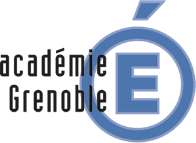 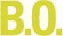 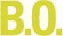 Annexe : Grille 1(1)TI = très insuffisant - I = insuffisant - S = satisfaisant - TS = très satisfaisant© Ministère de l'Éducation nationale > www.education.gouv.fr	Partie 1 de l’épreuve de contrôle, grille 1, page 1 / 1BACCALAURÉAT PROFESSIONNELSpécialité :Épreuve de contrôle : partie portant surles connaissances et compétencesévaluées dans l’épreuve E1Durée 15 minCentre d’examen :Centre d’examen :Centre d’examen :Centre d’examen :Centre d’examen :Centre d’examen :BACCALAURÉAT PROFESSIONNELSpécialité :Épreuve de contrôle : partie portant surles connaissances et compétencesévaluées dans l’épreuve E1Durée 15 minBACCALAURÉAT PROFESSIONNELSpécialité :Épreuve de contrôle : partie portant surles connaissances et compétencesévaluées dans l’épreuve E1Durée 15 minSession :Session :BACCALAURÉAT PROFESSIONNELSpécialité :Épreuve de contrôle : partie portant surles connaissances et compétencesévaluées dans l’épreuve E1Durée 15 minDate de l’épreuve :Date de l’épreuve :Date de l’épreuve :Date de l’épreuve :Date de l’épreuve :Date de l’épreuve :BACCALAURÉAT PROFESSIONNELSpécialité :Épreuve de contrôle : partie portant surles connaissances et compétencesévaluées dans l’épreuve E1Durée 15 minNom du candidat :N°N°N°N°N°N°Sujet :Sujet :Sujet :Sujet :Sujet :Sujet :Sujet :CRITÈRES D’ÉVALUATIONTI(1)IISTSDÉFINIR ET EXPLICITER LE PROBLÈME POSÉ-	Compréhension des objectifs par rapport aux données contextuelles-	Respect des consignes et des préconisations-	Sélection et traitement des informations pertinentes-	Définition de la situation/problème/3METTRE EN ŒUVRE UNE DÉMARCHE DE RÉSOLUTION DE PROBLÈME-	Justification des choix méthodologiques-	Mobilisation des connaissances et des outils nécessaires à la résolution du problème posé-	Rigueur et cohérence du raisonnement/3ÉVALUER LES RÉSULTATS OBTENUS-	Analyse critique des résultats obtenus-	Validation des solutions proposées par rapport aux objectifs-	Traitement des difficultés rencontrées-	Formulation de propositions/2S’EXPRIMER AVEC EFFICACITÉ-	Précision, clarté et structure de l’expression orale -	Pertinence dans l’argumentation et la réponse aux questions-	Qualité scientifique, technique et professionnelle du vocabulaire utilisé-	Maîtrise de la relation avec le jury/2Note sur 10/10Appréciation portée par l’examinateur :Nom et signaturede l’examinateur :Nom et signaturede l’examinateur :Nom et signaturede l’examinateur :Nom et signaturede l’examinateur :Nom et signaturede l’examinateur :Nom et signaturede l’examinateur :